V 1 – Brummender GummibärMaterialien: 		Stativ, Stativklammer, Muffe, Bunsenbrenner, großes ReagenzglasChemikalien:		Kaliumchlorat, ein GummibärchenDurchführung: 			Ungefähr 10g Kaliumchlorat werden in das Reagenzglas gefüllt und mit dem Bunsenbrenner erhitzt, bis es komplett flüssig ist. Dann wird ein einzelnes Gummibärchen in das Reagenzglas dazugegeben.Beobachtung:			Es kommt sofort zu einer heftigen Reaktion. Ein brummendes Geräusch ist zu hören und es leuchtet rot im Reagenzglas. Eine starke Gasentwicklung ist zu beobachten.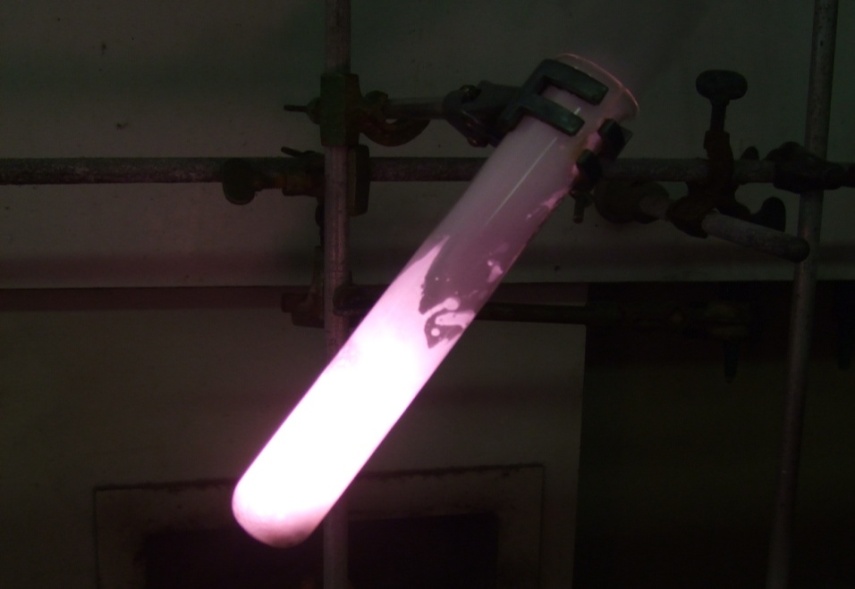 Abb.  – Verbrennung des GummibärchensDeutung:			Es findet eine stark exotherme Reaktion statt.Entsorgung:		Stark verdünnt über das Abwasser.Literatur:		[1] H. Schmidkunz, Chemische Freihandversuche Band 1, Aulis, 2011, S. 	67.GefahrenstoffeGefahrenstoffeGefahrenstoffeGefahrenstoffeGefahrenstoffeGefahrenstoffeGefahrenstoffeGefahrenstoffeGefahrenstoffeKaliumchloratKaliumchloratKaliumchloratH: 271-332-302-411H: 271-332-302-411H: 271-332-302-411P: 210-221-273P: 210-221-273P: 210-221-273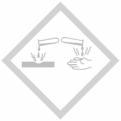 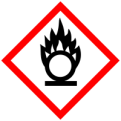 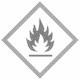 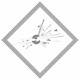 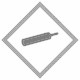 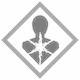 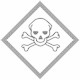 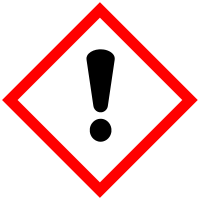 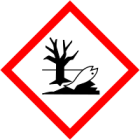 